 Профессиональный союз работников народного образования и науки Российской Федерации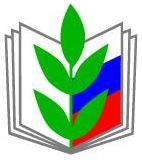 ЛИПЕЦКАЯ ГОРОДСКАЯ ОРГАНИЗАЦИЯ Информационный листок (15 января 2020 года)В рамках публичного отчёта Центрального Совета Профсоюза за 2019 год определены 12 главных достижений Профсоюза в 2019 году: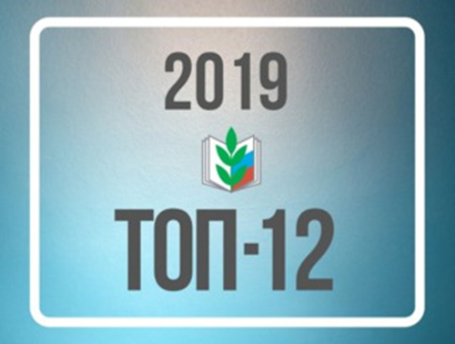 I. Совершенствование системы оплаты труда.Главное достижение – обеспечение повышения государственных гарантий по оплате труда.II. Сохранение пенсионного стажа в периоды экзаменов.Главное достижение – включение периодов участия педагогов в проведении государственной итоговой аттестации в стаж для досрочного назначения им страховой пенсии.III. Обеспечение достойных и справедливых условий труда.Главное достижение – недопущение расширения перечня должностных обязанностей педагогических работников.IV. Гуманизация норм профессиональной этики.Главное достижение – устранение необоснованных требований к поведению педагогических работников.V. Совершенствование механизма защиты академических прав.Главное достижение – повышение уровня защиты педагогов при разрешении конфликтов.VI. Координация политики в сфере профессиональных квалификаций.Главное достижение – создание Совета по профессиональным квалификациям в сфере образования.VII. Защита прав и интересов работников при разработке профессиональных стандартов.Главное достижение – сохранение правового статуса помощников воспитателей.VIII. Содействие росту реальных доходов студентов и аспирантов.Главное достижение – частичное освобождение от налогообложения доходов обучающихся, полученных в виде материальной помощи.IX. Участие в осуществлении государственного контроля (надзора) в сфере образования.Главное достижение – подготовка в Профсоюзе экспертов контрольно-надзорной деятельности.X. Формирование системы управления охраной труда (СУОТ).Главное достижение – введение в действие Примерных положений о системе управления охраной труда в образовательных организациях, подготовленных специалистами Профсоюза.XI. Проверка безопасной эксплуатации зданий и сооружений образовательных организаций.Главное достижение – содействие устранению нарушений безопасной эксплуатации зданий и сооружений образовательных организаций.XII. Новый шаг по конкретизации полномочий технической инспекции труда Профсоюза.Главное достижение – актуализация перечня полномочий технической инспекции труда Профсоюза.	ПриложениеТоп-12 главных достижений Общероссийского Профсоюза образованияв 2019 годуСовершенствование системы оплаты труда.Главное достижение – обеспечение повышения государственных гарантий по оплате труда. В 2019 году по требованию профсоюзной стороны Российской трехсторонней комиссии по регулированию социально-трудовых отношений в Единые рекомендации по установлению на федеральном, региональном и местном уровне систем оплаты труда работников государственных и муниципальных учреждений на 2020 год (утверждены 24.12.2019 г., протокол № 11) включены положения, обеспечивающие повышение государственных гарантий по оплате труда работников государственных и муниципальных учреждений, вытекающие из постановлений Конституционного Суда Российской Федераций (Постановления Конституционного Суда Российской Федерации от 7 декабря 2017 г. № 38-П, от 28 июня 2018 г. № 26-П, от 11 апреля 2019 г. № 17-П и от 16 декабря 2019 г. № 40-П), а также из перечня поручений Президента Российской Федерации от 8 октября 2019 года по установлению требований к отраслевым системам оплаты труда. В частности, в текст Единых рекомендаций включены следующие новые положения: 1) согласно правовым позициям, изложенным в постановлениях Конституционного Суда, осуществляется: - применение на территории Российской Федерации минимального размера оплаты труда, установленного федеральным законом, в который не включаются выплаты компенсационного характера; - регулирование порядка, размеров и условий определения выплат компенсационного характера; 2) в соответствии с правовыми позициями, изложенными в постановлениях Конституционного Суда, а также с учетом перечня поручений Президента Российской Федерации по установлению требований к отраслевым системам оплаты труда осуществляется: - установление окладов (должностных окладов), ставок заработной платы работников государственных и муниципальных учреждений на основе квалификационных уровней профессиональных квалификационных групп; - формирование фонда оплаты труда на календарный год, обеспечивающего установление окладов (должностных окладов), ставок заработной платы работников государственных и муниципальных учреждений на основе квалификационных уровней профессиональных квалификационных групп. Справочно: Перечень поручений Президента Российской Федерации по установлению требований к отраслевым системам оплаты труда от 8 октября 2019 года связан: - с внесением изменений в Трудовой кодекс Российской Федерации, направленных на наделение Правительства Российской Федерации полномочиями по установлению требований к отраслевым системам оплаты труда; - с принятием необходимых нормативных правовых актов, направленных на: утверждение требований к структуре заработной платы работников, включая установление доли гарантированных выплат по должностным окладам (ставкам) в структуре заработной платы; неснижение компенсационных и иных выплат; установление единого перечня выплат стимулирующего характера и единого перечня компенсационных выплат, а также условий назначения указанных выплат работникам; внедрение системы подготовки и формирования кадрового резерва управленческих кадров. II. Сохранение пенсионного стажа в периоды экзаменов.Главное достижение – включение периодов участия педагогов в проведении ГИА (Государственная итоговая аттестация по образовательным программам основного общего и среднего общего образования) в стаж для досрочного назначения им страховой пенсии. В 2019 году в связи с исключением органами Пенсионного фонда РФ периодов участия педагогов в проведении ГИА из специального стажа для досрочного назначения им страховой пенсии по старости Профсоюз настоял на принятии мер по фактам ухудшения правового положения педагогов (Письма Профсоюза (Меркулова Г.И.) от 25 марта 2019 г. № 183 «О содействии недопущению ухудшения правового положения педагогических работников, участвующих в проведении государственной итоговой аттестации» и от 25 апреля 2019 г. № 259, направленные в адрес заместителя Председателя Правительства РФ – координатора Российской трёхсторонней комиссии по регулированию социально-трудовых отношений Т.А. Голиковой). В результате переговоров внесено изменение в законодательство: период участия педагогов в проведении ГИА отнесен к педагогической работе. Это стало основанием для разъяснений Пенсионного фонда РФ о том, что периоды участия педагогов в проведении ГИА, в том числе в предыдущие годы, подлежат включению в стаж для досрочного назначения им страховой пенсии по старости (Письмо Пенсионного фонда РФ (Чирков С.А.) от 27 мая 2019 г. № С4-25-24/10565 «О досрочном пенсионном обеспечении педагогических работников», направленное в адрес отделений Пенсионного фонда РФ). III. Обеспечение достойных и справедливых условий трудаГлавное достижение – недопущение расширения перечня должностных обязанностей педагогических работников. 3 В 2019 году Профсоюз выражал отрицательную позицию в заключении на законопроект о наделении педагогов правом оказывать первую помощь обучающимся (Проект федерального закона № 426529-7 «О внесении изменения в отдельные законодательные акты Российской Федерации по вопросам охраны здоровья детей в образовательных организациях»), так как отсутствие их массовой подготовки к осуществлению непрофильной деятельности (практически медицинской помощи) может привести к возникновению негативных последствий в связи с непрофессиональными действиями и, как следствие, привлечению педагогов к административной и даже к уголовной ответственности. В результате законопроект был доработан, а для подготовки отзывов, предложений и замечаний – направлен уже изменённый текст (Протокол заседания Совета Государственной Думы Федерального Собрания РФ VII созыва (Мельников И.И.) от 5 ноября 2019 г № 225. П. 93), который в 2020 году будет прорабатываться в Государственной Думе с учетом повторно выраженной отрицательной позиции Профсоюза на второй вариант законопроекта.IV. Гуманизация норм профессиональной этики.Главное достижение – устранение необоснованных требований к поведению педагогических работников. В 2019 году Минпросвещения России и Профсоюз подготовили и направили в субъекты РФ (взамен Модельного кодекса (Модельный кодекс профессиональной этики педагогических работников организаций, осуществляющих образовательную деятельность (приложение к письму Департамента государственной политики в сфере воспитания детей и молодёжи Минобрнауки России (Петрова Т.Э.) от 6 февраля 2014 г. № 09-148 «О направлении материалов», направленному в адрес руководителей органов исполнительной власти субъектов РФ, осуществляющих государственное управление в сфере образования)) примерное положение о нормах профессиональной этики педагогических работников8. В целях реализации права каждого на неприкосновенность частной жизни впервые определены (то есть фактически ограничены) зоны регулирования поведения педагогов в сети «Интернет»: их призвали воздерживаться от размещения в местах, доступных для детей, информации, причиняющей вред здоровью и (или) развитию детей (Письмо Минпросвещения России и Профсоюза (Потехина И.П., Меркулова Г.И.) от 20 августа 2019 г. «О примерном положении о нормах профессиональной этики педагогических работников», направленное в адрес руководителей органов исполнительной власти субъектов Российской Федерации, осуществляющих государственное управление в сфере образования, и председателей региональных (межрегиональных) организаций Профсоюза). Кроме того, прежние требования о необходимости соответствия педагогов деловому стилю заменены на более гибкую норму о соблюдении ими внешнего вида, соответствующего задачам реализуемой образовательной программы.V. Совершенствование механизма защиты академических прав.Главное достижение – повышение уровня защиты педагогов при разрешении конфликтов. В 2019 году Минпросвещения России и Профсоюз впервые подготовили и направили в субъекты РФ положение о комиссии по урегулированию споров между участниками образовательных отношений (Письмо Минпросвещения России и Профсоюза (Басюк В.С., Меркулова Г.И.) от 19 ноября 2019 г. № ВБ-107/08/634 «О примерном положении о комиссии по урегулированию споров между участниками образовательных отношений», направленное в адрес руководителей органов исполнительной власти субъектов РФ, осуществляющих государственное управление в сфере образования, и председателей региональных (межрегиональных) организаций Профсоюза). В целях объективного установления наличия или отсутствия нарушения локальных нормативных актов в сфере образования, норм профессиональной этики и т. д. положением предусмотрено, что представителями педагогических работников в составе комиссии организации должны быть делегаты её профсоюзного комитета. VI. Координация политики в сфере профессиональных квалификаций.Главное достижение – создание Совета по профессиональным квалификациям в сфере образования. В 2019 году была реализована инициатива Профсоюза (Письмо Профсоюза (Меркулова Г.И.) от 1 октября 2018 г. № 512 «О предложениях по вопросам формирования НСУР и апробации единой модели аттестации педагогических работников», направленное в адрес Министра просвещения РФ О.Ю. Васильевой. Прил. № 1. П. 1) по созданию СПК в сфере образования (Протокол заседания Национального совета при Президенте РФ по профессиональным квалификациям (Шохин А.Н.) от 25 сентября 2019 г. № 39. П. 3.1). К компетенции данного органа управления отнесены разработка профессиональных стандартов, проведение экспертизы ФГОС профессионального образования, отбор организаций для выполнения ими функций центров оценки квалификаций и т. д. (Положение о Совете по профессиональным квалификациям в сфере образования, утверждённое решением СПК в сфере образования (протокол от 28 октября 2019 г. № 1). П. 4.) В целях защиты при этом трудовых прав, социально-экономических и профессиональных интересов работников, а также социальных прав и интересов студентов в состав СПК включён представитель Профсоюза (Протокол заседания Национального совета при Президенте РФ по профессиональным квалификациям (Шохин А.Н.) от 25 сентября 2019 г. № 39. П. 3.1.4). VII. Защита прав и интересов работников при разработке профессиональных стандартов.Главное достижение – сохранение правового статуса помощников воспитателей. В 2019 году началось применение профессионального стандарта няни (Приказ Минтруда России от 5 декабря 2018 г. «Об утверждении профессионального стандарта «Няня (работник по присмотру и уходу за детьми)» (зарегистрирован в Минюсте России 25 декабря 2018 г., регистрационный № 53158), в последней редакции которого фактически отражено требование Профсоюза о нераспространении его на работников сферы образования. В ходе экспертизы первоначальных версий стандарта Профсоюз выступал категорически против того, чтобы он описывал профессиональную деятельность работников, возможное наименование должности которых – «помощник воспитателя», так как должность «няня» отнесена к профессиям рабочих, в то время как «помощник воспитателя» является должностью служащего (Письмо Профсоюза (Меркулова Г.И.) от 19 октября 2018 г. № 569 «О направлении бланка заочного голосования и необходимости доработки проекта профессионального стандарта «Няня (работник по присмотру и уходу за детьми)», направленное в адрес председателя Национального совета при Президенте РФ по профессиональным квалификациям А.Н. Шохина). Исключение из стандарта какого-либо упоминания о помощниках воспитателей устранило риски «переименования» помощников воспитателей в нянь с одновременным сокращением им заработной платы и вменения им несвойственных трудовых функций (в частности, проведения развивающих игр с детьми). VIII. Содействие росту реальных доходов студентов и аспирантов.Главное достижение – частичное освобождение от налогообложения доходов обучающихся, полученных в виде материальной помощи. В 2019 году были внесены изменения в Налоговый кодекс РФ (Федеральный закон от 9 сентября 2019 г. № 327-ФЗ «О внесении изменения в статью 217 части второй Налогового Кодекса Российской Федерации»), согласно которым не подлежат налогообложению доходы, не превышающие 4000 руб., полученные в виде материальной помощи, оказываемой организацией, осуществляющей образовательную деятельность по основным профессиональным образовательным программам, студентам (курсантам), аспирантам, адъюнктам, ординаторам и ассистентам-стажёрам. Непосредственное участие в подготовке законопроекта принял Экспертный совет по соблюдению прав обучающихся при Комитете Государственной Думы по образованию и науке во главе с представителем Профсоюза. IX. Участие в осуществлении государственного контроля (надзора) в сфере образования.Главное достижение – подготовка в Профсоюзе экспертов контрольно-надзорной деятельности. В 2019 году по результатам квалификационного экзамена в Рособрнадзоре 15 председателей первичных профсоюзных организаций образовательных организаций высшего образования стали экспертами контрольно-надзорной деятельности сроком на 5 лет (Распоряжение Рособрнадзора от 25 сентября 2019 г. № 1453-07). Таким образом, в целях содействия получения студентами качественного образования представители Профсоюза примут участие в осуществлении федерального государственного надзора в сфере образования, федерального государственного контроля качества образования и лицензионного контроля. X. Формирование системы управления охраной труда (СУОТ).Главное достижение – введение в действие Примерных положений о системе управления охраной труда (СУОТ) в образовательных организациях, подготовленных специалистами Профсоюза. В 2019 году Минобрнауки России и Минпросвещения России направили в подведомственные организации и субъекты РФ Примерные положения о СУОТ в образовательной организации высшего образования (Письмо Департамента государственной службы и кадров Минобрнауки России (Дьячков Т.В.) от 5 марта 2019 г. № 20.5-54 «О предоставлении информации», направленное в адрес подведомственных организаций Минобрнауки России), дошкольной образовательной организации, общеобразовательной организации, профессиональной образовательной организации и организации дополнительного образования (Письмо Департамента государственной службы и кадров Минпросвещения России (Бакутин М.В.) от 27 ноября 2019 г. № 12-688, направленное в адрес руководителей органов исполнительной власти субъектов РФ, осуществляющих государственное управление в сфере образования), подготовленные специалистами Профсоюза в целях формирования основ для оценки профессиональных рисков и управления ими в каждой образовательной организации. XI. Проверка безопасной эксплуатации зданий и сооружений образовательных организацийГлавное достижение – содействие устранению нарушений безопасной эксплуатации зданий и сооружений образовательных организаций. В 2019 году подведены итоги общепрофсоюзной тематической проверки безопасной эксплуатации зданий и сооружений образовательных организаций во всех субъектах РФ. Так, технической инспекцией труда Профсоюза обследованы 33 тыс. зданий и сооружений, выявлены 80 тыс. нарушений технического состояния и эксплуатации зданий, выданы 11 тыс. представлений об устранении выявленных нарушений, с учетом которых работодателями назначены 450 технических экспертиз. Рассмотрев указанную информацию, Минобрнауки России приняло решение об учёте полученных данных при проведении плановых проверок состояния имущества и планировании государственных заданий подведомственным организациям (Письмо Минобрнауки России (Степанов А.В.) от 10 июля 2019 г. № МН-1954/АС, направленное в адрес Председателя Профсоюза Г.И. Меркуловой). XII. Новый шаг по конкретизации полномочий технической инспекции труда Профсоюза. Главное достижение – актуализация перечня полномочий технической инспекции труда Профсоюза. В 2019 году внесены изменения в Положение о технической инспекции труда Профсоюза (Постановление Исполкома Профсоюза от 19 июня 2019 г. № 17-15 «О внесении изменений в Положение о технической инспекции Профсоюза работников народного образования и науки РФ и в Положение об уполномоченном (доверенном) лице по охране труда профсоюзного комитета образовательной организации»), которые конкретизировали полномочия технических инспекторов труда Профсоюза при проведении (совместно с органами исполнительной власти субъектов РФ, осуществляющими государственное управление в сфере образования) обследований состояния зданий и сооружений образовательных организаций на предмет их соответствия требованиям безопасности, что должно быть учтено в региональных отраслевых соглашениях, заключаемых в сфере образования. 